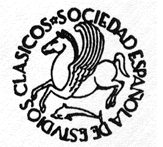 Delegación en Córdoba	Transcurrido el plazo reglamentario sin que conste ninguna reclamación a la votación celebrada el 26 de enero del año en curso, queda proclamada la candidatura que encabeza D. Jesús Mª Ruiz Gito y consta de los siguientes miembros:Vicepresidente: D. Ángel Custodio Urbán Fernández		Tesorera: Dª Sonia Cardona Cabanillas		Secretario: D. Manuel Millán Gómez 		Vocal: D. Emilio Asencio González		Vocal: Dª María del Valle Expósito Martín		Vocal: D. José Ángel Delgado Santos	Córdoba, 9 de febrero de 2016Vº Bº	Julián Solana Pujalte Secretario de la Comisión electoral Miguel Rodríguez-Pantoja Márquez						Presidente de la Comisión electoral